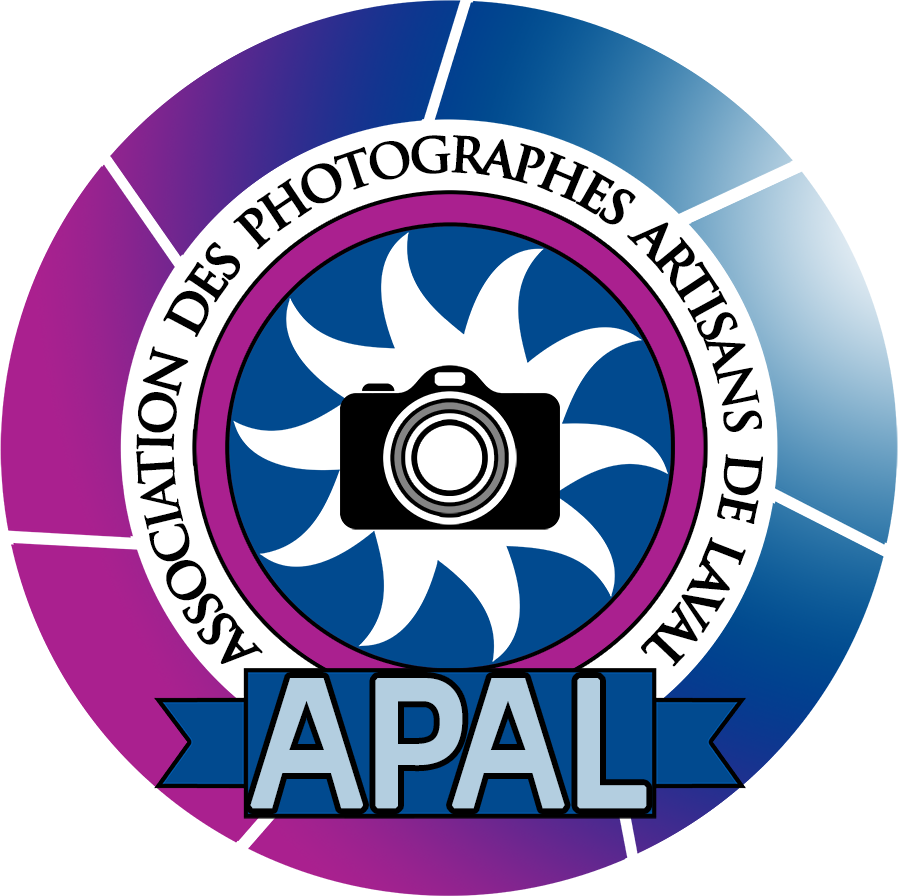 Formulaire d’adhésion 2019-2020Veuillez remplir le formulaire et le remettre à l’APAL soit par la poste ou lors d’une réunion hebdomadaire. Veuillez joindre également un chèque de 65$ (avec carte AVANTAGE LAVAL)  ou 90 $ (sans la carte AVANTAGE LAVAL) à l’ordre de l’Association des Photographes Artisans de Laval.  Merci.Nom : __________________________________________________________________________________________Prénom : _______________________________________________________________________________________No / Rue : ______________________________________________________________________________________Ville : ___________________________________________________ Code postal : __________________________  
Tél. rés. : ( ______ ) - _______ - __________ Tél. autre. : ( ______ ) - _______ - __________  poste :__________Courriel : _______________________________________________________________________________________Êtes-vous débutant(e) en photographie? : __________________________________________________Centres d’intérêt/activités souhaitées :_________________________________________________________Comment avez-vous pris connaissance de l’existence de l’APAL? _____________________________
 Signature : __________________________________________    Date : __________________________________Numéro de membre si vous êtes un membre actuel de l’APAL : _____________________________Numéro Carte Avantages Laval :__________________________  Numéro de membre: _____________
Numéro de reçu : _______________            Chèque           Comptant    	                 $65 	       $90 Votre reçu                                Association des Photographes Artisans de Laval   	           C.P. 23201, C.P. Des Boulevards, Laval (Qc), H7N 6K1Nom : __________________________________________________________________________________________

Date : _______________________________              Chèque            Comptant    	                 $65 	       $90À l’usage de l’APAL

Numéro de reçu : ________________ Approuvé par :______________________________________
